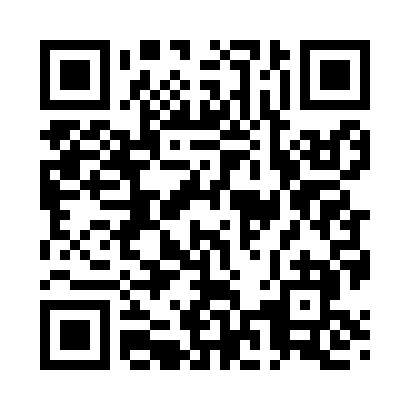 Prayer times for Warwick, Alabama, USAMon 1 Jul 2024 - Wed 31 Jul 2024High Latitude Method: Angle Based RulePrayer Calculation Method: Islamic Society of North AmericaAsar Calculation Method: ShafiPrayer times provided by https://www.salahtimes.comDateDayFajrSunriseDhuhrAsrMaghribIsha1Mon4:245:4312:474:257:509:092Tue4:245:4312:474:257:509:093Wed4:255:4412:474:257:509:094Thu4:255:4412:474:257:509:095Fri4:265:4512:474:257:509:096Sat4:265:4512:474:267:509:087Sun4:275:4612:484:267:499:088Mon4:285:4612:484:267:499:089Tue4:285:4712:484:267:499:0710Wed4:295:4712:484:267:499:0711Thu4:305:4812:484:277:499:0712Fri4:305:4812:484:277:489:0613Sat4:315:4912:484:277:489:0614Sun4:325:4912:494:277:489:0515Mon4:325:5012:494:277:479:0416Tue4:335:5012:494:277:479:0417Wed4:345:5112:494:277:469:0318Thu4:355:5212:494:277:469:0319Fri4:355:5212:494:287:459:0220Sat4:365:5312:494:287:459:0121Sun4:375:5312:494:287:449:0122Mon4:385:5412:494:287:449:0023Tue4:395:5512:494:287:438:5924Wed4:395:5512:494:287:438:5825Thu4:405:5612:494:287:428:5726Fri4:415:5612:494:287:418:5727Sat4:425:5712:494:287:418:5628Sun4:435:5812:494:287:408:5529Mon4:445:5812:494:287:398:5430Tue4:445:5912:494:287:398:5331Wed4:456:0012:494:287:388:52